- كلية الحكمة الجامعة -استمارة وصف المقرر الدراسي
للعام الدراسي2023  / 2024الكلية: كلية الحكمة الجامعة – بغدادالقسم: تقنيات البصريات اسم المقرر (المادة الدراسية): ادوية استاذ المادة: م د ابتهال نوري عبد الأميروصف المقرر الدراسييوفر وصف المقرر خطة مكتوبة، وإيجازاً مقتضباً لأهم خصائص المادة الدراسية وطرائق التعليم والتعلم وطرائق التقييم وتوضيح مخرجات التعلم المتوقع من الطالب تحقيقها مبرهناً عما إذا كان قد حقق الاستفادة القصوى من فرص التعلم والتعليم المتاحة.اهداف المقرر (اهداف المادة الدراسية) الرئيسية:يتعرف الطالب على الادوية الخاصة بجسم بشكل عام وخصوصا  الامراض الباطنية والعصبية بشكل عام ان يكون الطالب قادر على تشخيص بعض الامراض البسيطة  ومعرف الادوية التي تعطى من قبل الطبيب ان يكون طالب قادر على فهم الحالة المرضية من اعراض او علامات مرافقه للمريض  البنية التحتية للمقرر الدراسي:الكتاب المقرر الاساسي Koda-Kimble & young - applied therapeutics: The clinical use of drugs.Clinical physiology and pharmacology: The essentials.Goodman & Gliman’s - The pharmacological basis of therapeuticالمراجع (المصادر - وتشمل: المجلات العلمية , التقارير ,.... ) الموصى بها لتعزيز مستوى الطالب: Wilson and Gisvold’s Textbook of organic medicinal and pharmaceutical chemistryالكتب والمراجع الموصى بها لتعزيز مستوى الطالب:pharmacotherapy: A pathophysiology approach المراجع الالكترونية, مواقع الانترنيت الموصى بها لتعزيز مستوى الطالب:MEDSCAPE, OPHTHALMOLOGY WORLD مخرجات المقرر الدراسي و طرائق التعليم والتعلم و طرائق التقييم:-بنية المقرر الدراسيخطة تطوير المقرر الدراسيتحديث المناهج بما يتطابق مع التطورات الحاصله في العالم الخارجي بشكل يتلائم مع تشخيص وعلاج ومعرفه جميع الشركات المصنعه الادوية --------------------------------------------------------------------------------------------------------التوقيع:اسم استاذ المادة : م د ابتهال نوري عبد الأميرالتاريخ: 2024 /   2 /17- - - - - - - - - - - - - - - - - - - - - - - - - - - - - - - -دقـق الجانب العلمي للملف من قبل اللجنة العلمية في القسماللجنة العلمية في القسم:- - - - - - - - - - - - - - - - - - - - - - - - - - - - - - - -دقـق الجانب التنظيمي للملف من قبل لجنة ضمان الجودة والأداء الجامعي في القسمالتوقيع:اسم عضو لجنة ضمان الجودة والأداء الجامعي في القسم: د.وصفي حميد رشيد التاريخ : 17  /  2  / 2024 - - - - - - - - - - - - - - - - - - - - - - - - - - - - - - - -دقـق الجانب العلمي والتنظيمي للملف من قبل رئيس القسم وتمت المصادقة عليهالتوقيع:اسم رئيس القسم :أ .م.د حامد كريم ردامالتاريخ:  2024 /  2  / 17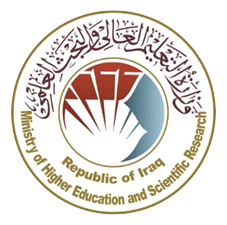 وزارة التعليم العالي والبـحث العلميجـــــهاز الإشـــــراف والتقـــويم العلــميدائرة ضمان الجودة والاعتماد الأكاديمي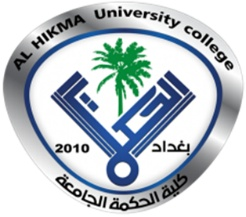 ختم القسم(مصادقة القسم)ختم عمادة الكلية(مصادقة العمادة)المؤسسة التعليميةكلية الحكمة الجامعة (HiUC)القسم العلمي  تقنيات البصريات  الطبية اسم المقرر (اسم المادة)ماده الادوية  أشكال الحضور المتاحةحضوري / الكتروني (عند بعد):    حضوري نظام المقرر (فصلي/ سنوي)سنوي عدد الساعات الدراسية (الكلي)75تاريخ إعداد هذا الوصف     16    /    2  / 2024المعرفة الأهداف المعرفية التي سيكتسبها الطالب:أ1-تعرف بشكل موسع على كل مرض قد يصيب العين أ2-تعرف على طرق تشخيص المبكر أ3-  الارشاد والنصح لعطاء العلاج الصحيح طرائق التعليم (التي تحقق الاهدف المعرفية): 1-طريقة القاء المحاضرات 2-المجاميع الطلابية طرائق التعلم (التي تحقق الاهدف المعرفية):1-ورشه العمل 2-التقارير والدراسات طرائق التقييم (التي تحقق الاهدف المعرفية):ب - المهارات الأهداف المهاراتية التي سيكتسبها الطالب:يتمكن الطالب من فهم الحقائق العلمية الخاصة بامراض العيون وسبل تطوير معرفته ليكون قادرا على التعامل بمهنية عالية مع المرضى الذين يعانون من مشاكل في العين بجميع اجزائها ابتداء من مشاكل القرنية وحتى العصب البصري طرائق التعليم (التي تحقق الاهدف المهاراتية):1-طريقة القاء المحاضرات 2-المجاميع الطلابية طرائق التعلم (التي تحقق الاهدف المهاراتية):1-ورشه العمل 2-التقارير والدراسات طرائق التقييم (التي تحقق الاهدف المهاراتية):1-الامتحانات بمختلف أنواعها 2-التغذية المرتجعة من الطلاب 3-التقارير و الدراسات ج- الوجدانية و القيمية الأهداف الوجدانية و القيمية :ج1-يكون الطالب متفاعلا بإيجابية مع الوسط الذي يعمل فيه ج2-يكون متفانيا ومخلصا في مهنته الانسانيةج3-يكون صادقا في تعامله مع المرضى طرائق التعليم (التي تحقق الاهدف الوجدانية و القيمية):1-طريقة القاء المحاضرات 2-المجاميع الطلابية طرائق التعلم (التي تحقق الاهدف الوجدانية و القيمية):1-ورشه العمل 2-التقارير والدراسات طرائق التقييم (التي تحقق الاهدف الوجدانية و القيمية):1-الامتحانات بمختلف أنواعها 2-التغذية المرتجعة من الطلاب 3-التقارير و الدراساتد - المهارات العامة والتأهيلية المنقولة     ( المهارات الأخرى المتعلقة بقابلية التوظيف والتطور الشخصي )د1-العمل الجماعي د2-التواصل الكتابي د3-المرونة و إدارة الوقت بنية المقرر ( الفصل الدراسي الاول للنظام السنوي   و  الفصل الواحد للنظام الفصلي (الكورسات)) :-بنية المقرر ( الفصل الدراسي الاول للنظام السنوي   و  الفصل الواحد للنظام الفصلي (الكورسات)) :-بنية المقرر ( الفصل الدراسي الاول للنظام السنوي   و  الفصل الواحد للنظام الفصلي (الكورسات)) :-بنية المقرر ( الفصل الدراسي الاول للنظام السنوي   و  الفصل الواحد للنظام الفصلي (الكورسات)) :-بنية المقرر ( الفصل الدراسي الاول للنظام السنوي   و  الفصل الواحد للنظام الفصلي (الكورسات)) :-بنية المقرر ( الفصل الدراسي الاول للنظام السنوي   و  الفصل الواحد للنظام الفصلي (الكورسات)) :-بنية المقرر ( الفصل الدراسي الاول للنظام السنوي   و  الفصل الواحد للنظام الفصلي (الكورسات)) :-بنية المقرر ( الفصل الدراسي الاول للنظام السنوي   و  الفصل الواحد للنظام الفصلي (الكورسات)) :-بنية المقرر ( الفصل الدراسي الاول للنظام السنوي   و  الفصل الواحد للنظام الفصلي (الكورسات)) :-بنية المقرر ( الفصل الدراسي الاول للنظام السنوي   و  الفصل الواحد للنظام الفصلي (الكورسات)) :-بنية المقرر ( الفصل الدراسي الاول للنظام السنوي   و  الفصل الواحد للنظام الفصلي (الكورسات)) :-بنية المقرر ( الفصل الدراسي الاول للنظام السنوي   و  الفصل الواحد للنظام الفصلي (الكورسات)) :-بنية المقرر ( الفصل الدراسي الاول للنظام السنوي   و  الفصل الواحد للنظام الفصلي (الكورسات)) :-الأسبوعالأسبوععدد الساعاتعدد الساعاتمخرجات التعلم المطلوبةتحقيق اهداف (معرفية او مهاراتية او وجدانية والقيمية او مهارات عامة)مخرجات التعلم المطلوبةتحقيق اهداف (معرفية او مهاراتية او وجدانية والقيمية او مهارات عامة)اسم الوحدة / أو الموضوعاسم الوحدة / أو الموضوعطريقة التعليمطريقة التعليمطريقة التقييمطريقة التقييم111-21-2==Principles of Drug TherapyPrinciples of Drug Therapy2222==Principles of Drug TherapyPrinciples of Drug Therapy3322==Drugs Affecting the Autonomic Nervous System - IDrugs Affecting the Autonomic Nervous System - I4422==Drugs Affecting the Autonomic Nervous System - IDrugs Affecting the Autonomic Nervous System - I5522==Drugs Affecting the Autonomic Nervous System - IIDrugs Affecting the Autonomic Nervous System - II6622==Drugs Affecting the Autonomic Nervous System - IIDrugs Affecting the Autonomic Nervous System - II7722==Drugs Affecting the Central Nervous SystemaDrugs Affecting the Central Nervous Systema8822==Drugs Affecting the Central Nervous SystemaDrugs Affecting the Central Nervous Systema9922==Drugs Affecting the Cardiovascular System – IDrugs Affecting the Cardiovascular System – I101022==Drugs Affecting the Cardiovascular System - IDrugs Affecting the Cardiovascular System - I111122==Drugs Affecting the Cardiovascular System – IIDrugs Affecting the Cardiovascular System – II121222==Drugs Affecting the Cardiovascular System – IIDrugs Affecting the Cardiovascular System – II131322==Drugs Affecting the Endocrine SystemDrugs Affecting the Endocrine System141422==Drugs Affecting the Endocrine SystemDrugs Affecting the Endocrine System151522==Chemotherapeutic Drugs – IChemotherapeutic Drugs – I2 -  بنية المقرر ( الفصل الدراسي الثاني  للنظام السنوي فقط ) :-2 -  بنية المقرر ( الفصل الدراسي الثاني  للنظام السنوي فقط ) :-2 -  بنية المقرر ( الفصل الدراسي الثاني  للنظام السنوي فقط ) :-2 -  بنية المقرر ( الفصل الدراسي الثاني  للنظام السنوي فقط ) :-2 -  بنية المقرر ( الفصل الدراسي الثاني  للنظام السنوي فقط ) :-2 -  بنية المقرر ( الفصل الدراسي الثاني  للنظام السنوي فقط ) :-2 -  بنية المقرر ( الفصل الدراسي الثاني  للنظام السنوي فقط ) :-2 -  بنية المقرر ( الفصل الدراسي الثاني  للنظام السنوي فقط ) :-2 -  بنية المقرر ( الفصل الدراسي الثاني  للنظام السنوي فقط ) :-2 -  بنية المقرر ( الفصل الدراسي الثاني  للنظام السنوي فقط ) :-2 -  بنية المقرر ( الفصل الدراسي الثاني  للنظام السنوي فقط ) :-2 -  بنية المقرر ( الفصل الدراسي الثاني  للنظام السنوي فقط ) :-2 -  بنية المقرر ( الفصل الدراسي الثاني  للنظام السنوي فقط ) :-الأسبوععددالساعاتعددالساعاتمخرجات التعلم المطلوبةتحقيق اهداف (معرفية او مهاراتية او وجدانية والقيمية او مهارات عامة)مخرجات التعلم المطلوبةتحقيق اهداف (معرفية او مهاراتية او وجدانية والقيمية او مهارات عامة)اسم الوحدة / أو الموضوعاسم الوحدة / أو الموضوعطريقة التعليمطريقة التعليمطريقة التقييمطريقة التقييم1622==Chemotherapeutic Drugs – IChemotherapeutic Drugs – I1722==Chemotherapeutic Drugs - IIChemotherapeutic Drugs - II1822==Chemotherapeutic Drugs - IIChemotherapeutic Drugs - II1922==Anti-inflammatory, Antipyretic, and Analgesic AgentsAnti-inflammatory, Antipyretic, and Analgesic Agents2022==Anti-inflammatory, Antipyretic, and Analgesic AgentsAnti-inflammatory, Antipyretic, and Analgesic Agents2122==Gastrointestinal and Antiemetic DrugsGastrointestinal and Antiemetic Drugs2222==Gastrointestinal and Antiemetic DrugsGastrointestinal and Antiemetic Drugs2322==Drugs for Disorders of the Respiratory SystemDrugs for Disorders of the Respiratory System2422==Drugs for Disorders of the Respiratory SystemDrugs for Disorders of the Respiratory System2522==Anti-inflammatory, Antipyretic, and Analgesic AgentsAnti-inflammatory, Antipyretic, and Analgesic Agents2622==Anti-inflammatory, Antipyretic, and Analgesic AgentsAnti-inflammatory, Antipyretic, and Analgesic Agents2722==Drugs of AbuseDrugs of Abuse2822==Drugs of AbuseDrugs of Abuse2922==Principles of Drug TherapyPrinciples of Drug Therapy3022==Principles of Drug TherapyPrinciples of Drug Therapyالتوقيع:عضوا: د.أحمد سعدون أحمد التاريخ:   17/ 2   / 2024التوقيع:عضوا: د.وصفي حميد رشيدالتاريخ:  17 /2    / 2024التوقيع:رئيسا: أ.م.د حامد كريم ردام التاريخ: 17  /2 / 2024